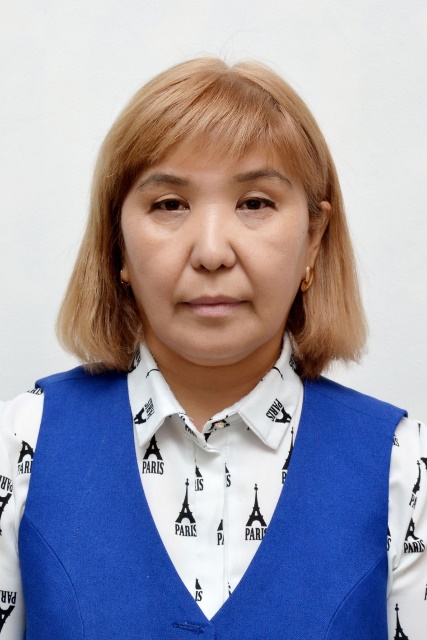 Тунгишбаева Зине СадуахасовнаБілімі/ОбразованиежоғарыНені және қашан бітірді/Что и когда окончилНавоий Мемлекеттік педагогика институты, 2009 жылДиплом бойынша мамандығы/Специальность по дипломуБастауыш оқыту және спорт тәрбиелеу ісі оқытушысыЕңбек өтілі/стаж13 жылБейіні бойынша еңбек өтілі/Стаж по профилю10 жылСанаты/ категорияТәрбиеші Курстары/курсыКурстары/курсы2021 жылы «Өрлеу» біліктілікті арттыру ұлттық орталығы» «Педагогтердің цифрлық құзырлығын дамыту курсын өттім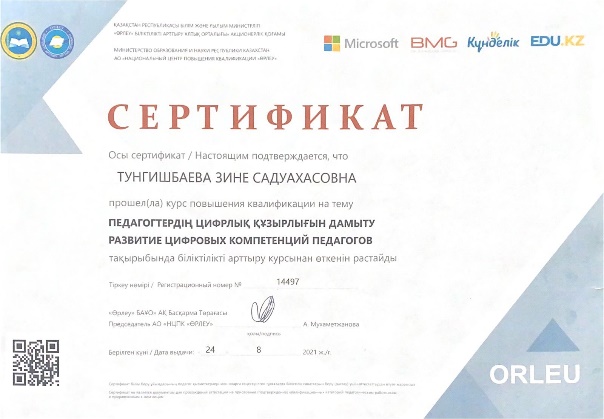 Оқушылардың жетістіктері/достижения учащихсяОқушылардың жетістіктері/достижения учащихсяIII – орын «Рухани жаңғыру» мемлекеттік бағдарламасын жүзеге асыру аясында «Менің отаныма – менің бастамам» облыстық шығармашылық жобалар байқауының «Менің кіші Отаным» номинациясын иелендік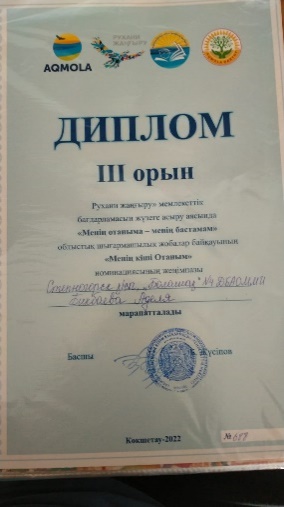 Диплом «Ұстаз жолы» ғылыми әдістемелік орталығы ұйымдастыруымен «Тәуелсіздік – теңдесі жоқ байлығым!» атты I Республикалық байқауының «Эссе» номинациясы бойынша І дәрежелі жүлдегері атандық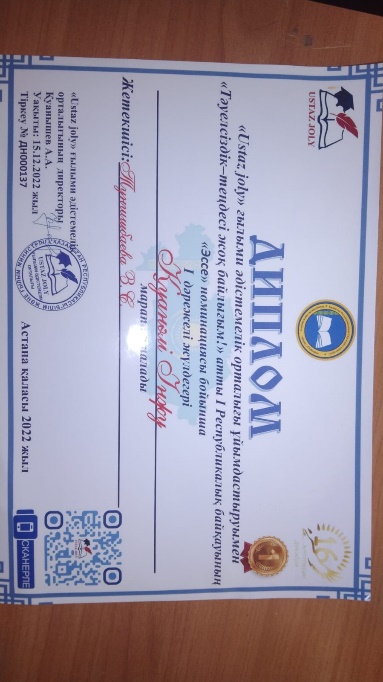 Мұғалімнің жетістіктері/достижения учителяМұғалімнің жетістіктері/достижения учителяІ дәрежелі диплом 2022 жылғы 20 ақпаннан бастап 30 наурызға дейін «Дар учителя» Қазақстандық инетрнет-журнал сайтында өткізілетін «Педагогикалық марафон 2022» атты қашықтық конкурсында 1 орын иелендім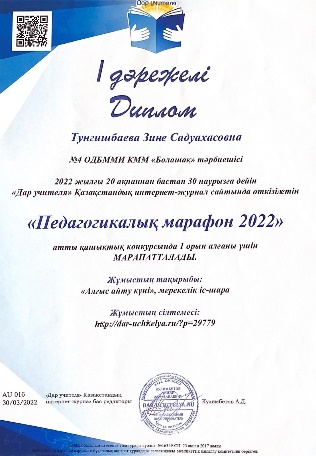 Алғыс хат «Рухани жаңғыру» бағдарламасын жүзеге асыру аясында, дарынды балаларды анықтауна және қолдауға бағытталған балалар менжастардың бастамаларын дамытуға ықпал ету мақсатында өткізілген «Менің Отаныма - менің бастамам» облыстық шығармашылық жобалар байқауына шәкірт дайындаған үшін алғыс хат.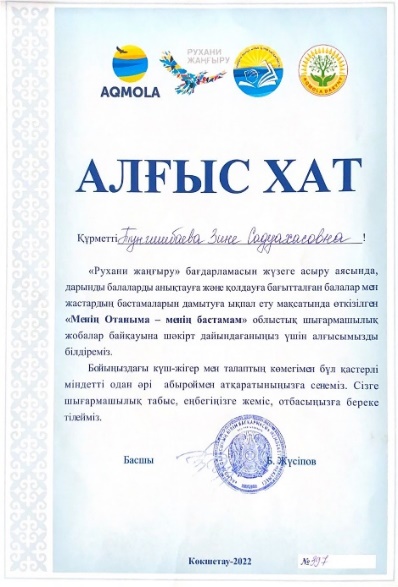 «Ұстаз жолы» ғылыми әдістемелік орталығы ұйымдастыруымен «Тәуелсіздік – теңдесі жоқ байлығым!» атты І Республикалық байқауына белсенді атсалысқаным үшін, Алғыс хат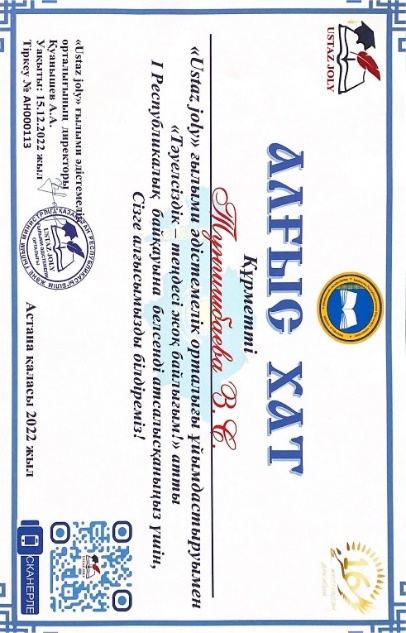 Қазақстан Республикасы Білім және ғылым министірінің2011 жылғы 7 желтоқсандағы N°514 бұйрығына сүйене отырып,"Mahataev.kz" - Мұқағали Мақатаев әлемі білім порталы2022 жылдың 5 мен 22 сәуір аралығында ұйымдастырғанРеспубликалық "Мақатаев окулары" конкурсына жеңімпаз тәрбиелеп, белсенділік танытканы үшін марапатталадым.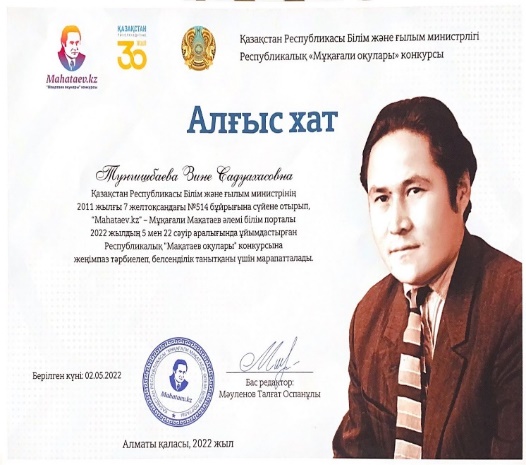 Білім беру жүйесіндегі адал жұмыс атқарғаны және кәсіби қызметте қол жеткізген нәтижелер үшін  Құрмет грамотасымен марапатталдым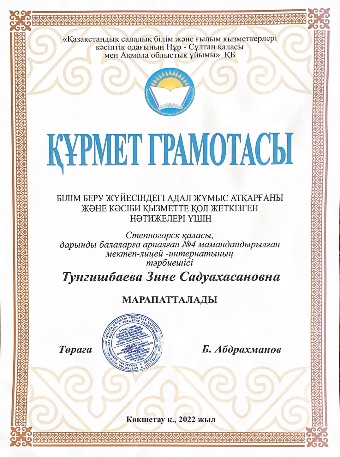 Тәуелсіздігіміздің 30 жылдық мерей тойына арналған іс – шарасынан Степногорск қаласының орталық қалалық кітапхана ұжымынан алғыс хат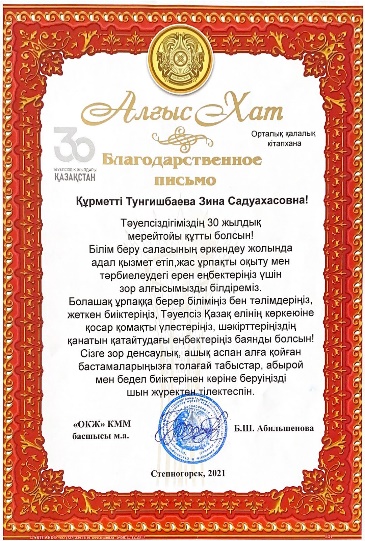 